PENINGKATAN KEMAMPUAN MEMBACA PERMULAAN DENGAN METODE SAS (STRUKTUR ANALITIK SINTETIK)(Penelitian Tindakan Kelas pada Pembelajaran Membaca Nyaring Suku Kata dan Kata dengan Lafal yang Tepat pada Peserta Didik Kelas 1 SDN Gempol Sari Kota BandungTahun Pelajaran 2012/2013)SKRIPSIDiajukan untuk Memenuhi Salah Satu Syarat Memperoleh Gelar Sarjana Pendidikan pada Program Studi Pendidikan Guru Sekolah DasarOlehTita Saraswati Asri 085060124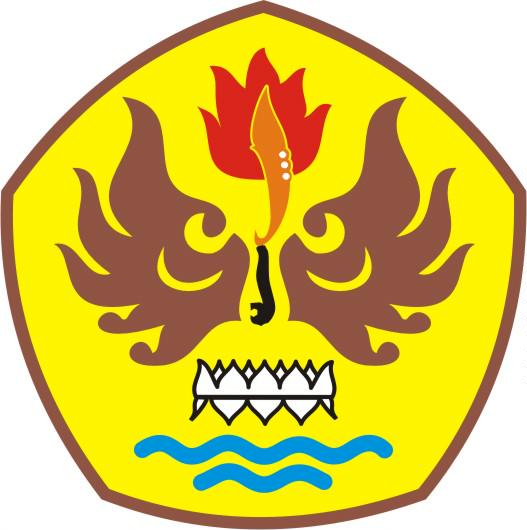 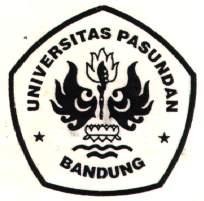 PROGRAM STUDI PENDIDIKAN GURU SEKOLAH DASARFAKULTAS KEGURUAN DAN ILMU PENDIDIKANUNIVERSITAS PASUNDANBANDUNG2012